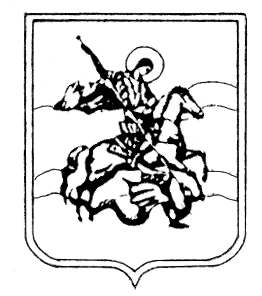 АДМИНИСТРАЦИЯМуниципального образованияСельское поселение деревня ЧубаровоКалужской областиП О С Т А Н О В Л Е Н И Едеревня Чубаровоот 19 апреля 2024 года                                                                                                                       № 58 О внесении изменений в постановление администрации сельского поселения деревня Чубарово Жуковского района Калужской области                                    от 01.07.2013 № 40 «Об утверждении порядка размещения сведений о доходах об имуществе и обязательствах имущественного характера муниципальных служащих администрации сельского поселения деревня Чубарово и членов их семей на официальном сайте администрации и предоставления этих сведений средствам массовой информации для опубликования      В соответствии с Федеральным законом от 25.12.2008 № 273-ФЗ «О противодействии коррупции», руководствуясь Указом Президента Российской Федерации от 08.07.2013 № 613 «Вопросы противодействия коррупции» ПОСТАНАВЛЯЮ: 1. Внести в постановление администрации сельского поселения деревня Чубарово Жуковского района Калужской области от 01.07.2013 № 40 «Об утверждении порядка размещения сведений о доходах об имуществе и обязательствах имущественного характера муниципальных служащих администрации сельского поселения деревня Чубарово и членов их семей на официальном сайте администрации и предоставления этих сведений средствам массовой информации для опубликования» (далее – постановление, Порядок) следующие изменения:1.1. Наименование постановления после слов «предоставления этих сведений» дополнить словом «общероссийским». 1.2. Наименование Порядка после слов «предоставления этих сведений» дополнить словом «общероссийским». 1.3. Пункт 1 Порядка изложить в следующей редакции:«1. Настоящий Порядок размещения сведений о доходах, об имуществе и обязательствах имущественного характера муниципальных служащих администрации сельского поселения деревня Чубарово и членов их семей на официальном сайте администрации и предоставления этих сведений общероссийским средствам массовой информации для опубликования (далее – Порядок) устанавливает обязанности администрации сельского поселения деревня Чубарово по размещению в информационно-телекоммуникационной сети «Интернет» на официальном сайте администрации сельского поселения деревня Чубарово www.admchubarovo.ru (далее – официальный сайт) сведений о доходах, об имуществе и обязательствах имущественного характера муниципальных служащих администрации сельского поселения деревня Чубарово, их супругов и несовершеннолетних детей и предоставлению этих сведений общероссийским средствам массовой информации для опубликования в связи с их запросами, если федеральными законами не установлен иной порядок размещения указанных сведений и (или) их предоставления общероссийским средствам массовой информации (далее – средства массовой информации) для опубликования.».1.4. В пункте 4 Порядка слова «в 14- дневный срок» заменить словами «в течение 14 рабочих дней».1.5. В подпункте «а» пункта 6 Порядка слова «в 3-дневный срок» заменить словами «в течение трех рабочих дней».1.6. В подпункте «б» пункта 6 Порядка слова «в 7- дневный срок» заменить словами «в течение семи рабочих дней».2. Приложение № 3 «Состав комиссии по формированию и подготовке кадрового резервадля замещения должностей Администрации сельского поселения деревня Чубарово» изложить в новой редакции:1.Председатель конкурсной комиссии – Чижиков А.И.2. Секретарь конкурсной комиссии – Далибалдян К.Н.3. Члены конкурсной комиссии – Евстафьева Т.В., Мишина А.В.,Цеге Н.П.3. Настоящее постановление подлежит официальному опубликованию на официальном сайте администрации сельского поселения деревня Чубарово и вступает в силу после его опубликования.4. Контроль за исполнением настоящего постановления оставляю за собой.Глава администрации сельскоепоселение деревня Чубарово                                                                                    А.И. ЧижиковПриложение № 1 к постановлению администрациисельского поселения деревня Чубаровоот 01 июля 2013 № 40Внесены изменения постановлениемсельского поселения деревня Чубаровоот 19 апреля 2024 №58Порядокразмещения сведений о доходах, об имуществе и обязательствах имущественного характера муниципальных служащих администрации сельского поселения деревня Чубарово и членов их семей на официальном сайте администрации и предоставления этих сведений общероссийским средствам массовой информации для опубликования   1. Настоящий Порядок размещения сведений о доходах, об имуществе и обязательствах имущественного характера муниципальных служащих администрации сельского поселения деревня Чубарово и членов их семей на официальном сайте администрации и предоставления этих сведений общероссийским средствам массовой информации для опубликования (далее – Порядок) устанавливает обязанности администрации сельского поселения деревня Чубарово по размещению в информационно-телекоммуникационной сети «Интернет» на официальном сайте администрации сельского поселения деревня Чубарово www.admchubarovo.ru (далее – официальный сайт) сведений о доходах, об имуществе и обязательствах имущественного характера муниципальных служащих администрации сельского поселения деревня Чубарово, их супругов и несовершеннолетних детей и предоставлению этих сведений общероссийским средствам массовой информации для опубликования в связи с их запросами, если федеральными законами не установлен иной порядок размещения указанных сведений и (или) их предоставления общероссийским средствам массовой информации (далее – средства массовой информации) для опубликования.   2. На официальном сайте в сети Интернет размещаются и средствам массовой информации в связи с их запросом предоставляются для опубликования следующие сведения о доходах, об имуществе и обязательствах имущественного характера:    А) перечень объектов недвижимого имущества, принадлежащих муниципальному служащему, его супруги (супругу) и несовершеннолетним детям на праве собственности или находящихся в их пользовании, с указанием вида, площади и страны расположения каждого из них;    Б) перечень транспортных средств, с указанием вида и марки, принадлежащих на праве собственности муниципальному служащему, его супруге (супругу) и несовершеннолетним детям;    В) декларированный годовой доход муниципального служащего, его супруги (супруга) и несовершеннолетних детей.    3. В размещаемых на официальном сайте и предоставляемых средством массовой информации для опубликования сведений о доходах, об имуществе и обязательствам имущественного характера запрещается указывать:    А) иные сведения (кроме указанных в п.2 настоящего Порядка) о доходах муниципального служащего, его супруги (супруга) и несовершеннолетних детей, об имуществе и обязательствам имущественного характера;   Б) персональные данные супруги (супруга), детей и иных членов семьи муниципального служащего;   В) данные, позволяющие определить место жительства, почтовый адрес, телефон и иные индивидуальные средства коммуникации муниципального служащего, его супруги (супруга), детей и иных членов семьи;       Г) данные, позволяющие определить местонахождение объектов недвижимого имущества, принадлежащих муниципальному служащему, детям, иным членам семьи на праве собственности или находящихся в их пользовании;   Д) информацию, отнесенную к государственной тайне, являющуюся конфиденциальной.   4. Сведения, указанные в п.2 настоящего Порядка, подлежат размещению на официальном сайте,                     в течение 14 рабочих дней со дня истечения срока, установленного для подачи справок о доходах, об имуществе и обязательствах имущественного характера лицами, замещающими должности муниципальной службы. При размещении сведений за соответствующий отчетный период, сведения за предыдущий отчетный период удаляются.    5. Размещение на официальном сайте сведений о доходах, об имуществе и обязательствах имущественного характера, указанных в п.2 настоящего Порядка по утвержденной форме, обеспечивается должностными лицом, ответственным за кадровую работу в администрации сельского поселения деревня Чубарово.   6. Должностное лицо, ответственное за кадровую работу в администрации сельского поселения деревня Чубарово:   А) в течение трех рабочих дней со дня поступления запроса от средств массовой информации сообщает о нем муниципальному служащему, в отношении которого поступил запрос;   Б) в течение семи рабочих дней со дня поступления запроса от средств массовой информации обеспечивает предоставление ему сведений, указанных в п.2 настоящего Порядка в том случае, если запрашиваемые сведения отсутствуют на официальном сайте.   7. Должностное лицо, ответственное за кадровую службу в администрации сельского поселения деревня Чубарово в соответствии с законодательством Российской Федерации несет ответственность за несоблюдение настоящего Порядка, а также за разглашение сведений, отнесенных к государственной тайне или являющихся конфиденциальными.Приложение № 2к постановлению администрациисельского поселения деревня Чубаровоот 01 июля 2013 № 40СВЕДЕНИЯо  доходах за отчетный период с 1 января 20__ года по 31 декабря 20__ года, об имуществе и обязательствах имущественного характера по состоянию на конец отчетного периода, предоставленных муниципальными служащими администрации сельского поселения деревня Чубарово1. Указывается только ФИО муниципального служащего, ФИО супруги (супруга) и несовершеннолетних детей не указывается.2. Указывается только должность муниципального служащего.3. например: жилой дом, земельный участок, квартира и т.д.4. Россия или иная страна (государство).Приложение № 3к постановлению администрациисельского поселения деревня Чубаровоот 01 июля 2013 № 40Внесены изменения постановлением администрации сельского поселения деревня Чубаровоот 19.04.2024 № 58Составкомиссии по формированию и подготовке кадрового резерва для замещения должностей Администрации сельского поселения деревня Чубарово 1. Председатель конкурсной комиссии – Чижиков А.И.2. Секретарь конкурсной комиссии – Далибалдян К.В.3. Члены конкурсной комиссии - Евстафьева Т.В., Мишина А.В., Цеге Н.П.Фамилия, имя, отчество муниципального служащегоДолжность муниципального служащегоДекларированный годовой доход за 20__ год (рублей)Перечень объектов недвижимого имущества и транспортных средств, принадлежащих на праве собственностиПеречень объектов недвижимого имущества и транспортных средств, принадлежащих на праве собственностиПеречень объектов недвижимого имущества и транспортных средств, принадлежащих на праве собственностиПеречень объектов недвижимого имущества и транспортных средств, принадлежащих на праве собственностиПеречень объектов недвижимого имущества находящихся в пользованииПеречень объектов недвижимого имущества находящихся в пользованииПеречень объектов недвижимого имущества находящихся в пользованииФамилия, имя, отчество муниципального служащегоДолжность муниципального служащегоДекларированный годовой доход за 20__ год (рублей)Объекты недвижимого имуществаОбъекты недвижимого имуществаОбъекты недвижимого имуществаТранспортные средстваПеречень объектов недвижимого имущества находящихся в пользованииПеречень объектов недвижимого имущества находящихся в пользованииПеречень объектов недвижимого имущества находящихся в пользованииФамилия, имя, отчество муниципального служащегоДолжность муниципального служащегоДекларированный годовой доход за 20__ год (рублей)Вид объекта недвижимого имуществаПлощадь (кв.м.)Страна расположенияТранспортные средстваВид объектов недвижимого имуществаПлощадь (кв.м.)Страна расположения12345678910Супруга (супруг)Несовершеннолетний ребенок (сын или дочь)